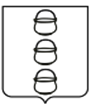 ГЛАВА
 ГОРОДСКОГО ОКРУГА КОТЕЛЬНИКИ
 МОСКОВСКОЙ ОБЛАСТИПОСТАНОВЛЕНИЕ13.10.2021  №  972-ПГг. КотельникиО внесении изменений в постановление главы городского округа Котельники Московской области от 22.12.2020 № 1052-ПГ «Об утверждении новой редакции административного регламента предоставления муниципальной услуги«Прием в муниципальные образовательные организации городского округа Котельники Московской области, реализующие дополнительные общеобразовательные программы»В соответствии с Федеральным законом от 06.10.2003 № 131-ФЗ «Об общих принципах организации местного самоуправления в Российской Федерации», Федеральным законом от 02.05.2006 № 59-ФЗ «О порядке рассмотрения обращений граждан Российской Федерации», Федеральным законом от 29.12.2012 № 273-ФЗ «Об образовании в Российской Федерации», Федеральным законом от 27.07.2010               № 210-ФЗ «Об организации предоставления государственных и муниципальных услуг», постановляю:1. Внести изменения в административный регламент предоставления муниципальной услуги «Прием в муниципальные образовательные организации городского округа Котельники Московской области, реализующие дополнительные общеобразовательные программы», утвержденный постановлением главы городского округа Котельники Московской области от 22.12.2020 № 1052-ПГ, следующие изменения:1.1 Пункт 8.2.1 Административного регламента изложить в следующей редакции:«8.2.1. при необходимости проведения вступительных (приемных) испытаний в срок не более 25 (двадцати пяти) рабочих дней со дня регистрации Запроса                                  о предоставлении Муниципальной услуги в Организации;»;1.2 Приложение 11 к Административному регламенту изложить в новой редакции согласно приложению.3. Ответственным за исполнение настоящего постановления назначить начальника отдела культуры и туризма управления развития отраслей социальной сферы администрации городского округа Котельники Московской области Литвинову Е.В.4. Отделу информационного обеспечения управления внутренней политики МКУ «Развитие Котельники» обеспечить официальное опубликование настоящего постановления в газете «Котельники Сегодня» и размещение на Интернет-портале администрации городского округа Котельники Московской области в сети интернет.5. Контроль за выполнением настоящего постановления возложить                           на заместителя главы администрации городского округа Котельники Московской области Кузьмину И.М.Глава городского округаКотельники Московской области                                                               С.А. Жигалкин